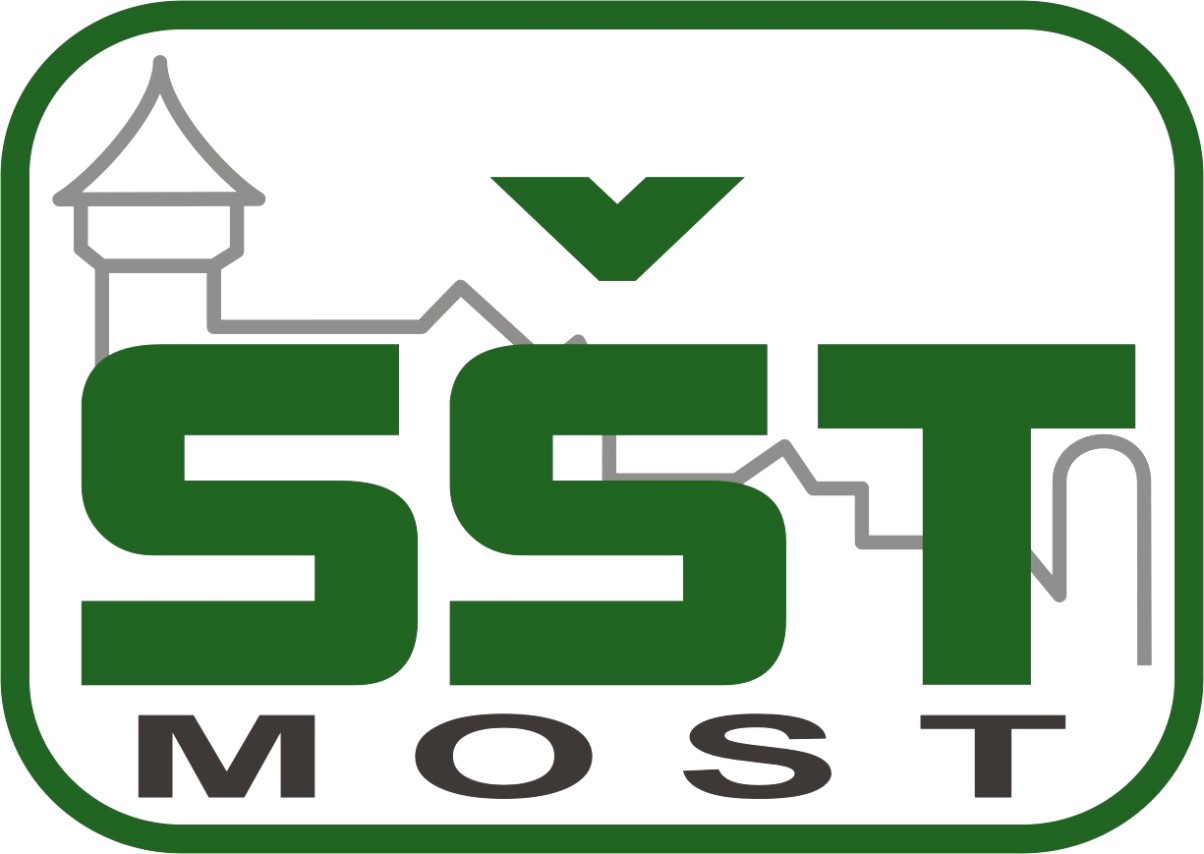 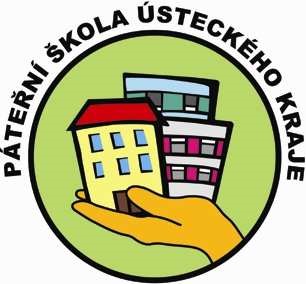 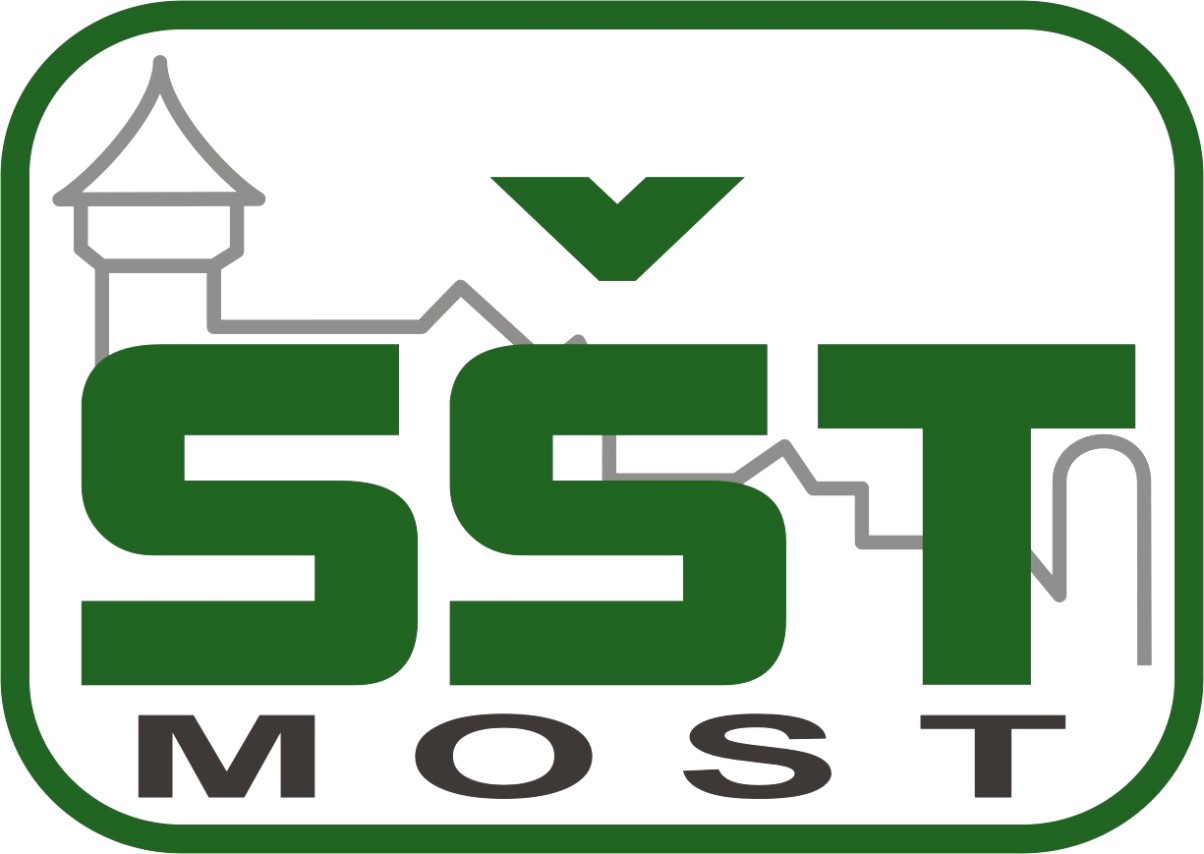 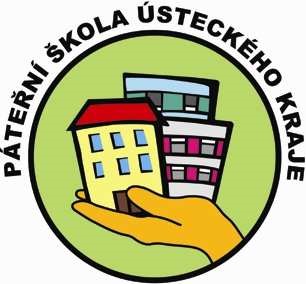 ŽÁDOST O OMLOUVÁNÍ DŘÍVĚJŠÍCH ODCHODŮ Z VÝUKY Žádám o omlouvání dřívějších odchodů z výuky z důvodu špatného spoje pro žáka/žákyni: Jméno a příjmení:      ................................................................................................................. Datum narození:        ................................................................................................................. Bydliště: 	 	................................................................................................................. Obor: .......................................................................................................................................... Jméno a příjmení zákonného zástupce:   ……………………………………………………………Ročník: ............ třída: ..................... V lichém týdnu: 	PO o ............ minut  	V sudém týdnu: 	PO o ............ minut  	 	 	ÚT o ............ minut 	 	 	 	 	ÚT o ............ minut  	 	 	ST o ............ minut 	 	 	 	 	ST o ............ minut  	 	 	ČT o ............ minut 	 	 	 	 	ČT o ............ minut  	 	 	PÁ o ............ minut 	 	 	 	 	PÁ o ............ minut Poznámka: ................................................................................................................................. .................................................................................................................................................... V ....................................... dne ..................................... ……………………….... podpis (zákonného zástupce) Vyjádření nynějšího TU a UOV: …………………………………………………………………Vyjádření VUTV EKO, statutární zástupce: ……………………………………………………	 Vyjádření ZŘTV STES:            …..…………………………………………………………………Vyjádření ZŘPV :                   ………………………………………………………………………..Vyjádření ředitele:              ………………………………………………………………………..